TSV 1908 Ostheim e.V., Am Anger 3, 35510 Butzbach-OstheimAn alle Mitgliederdes TSV 1908 Ostheim e.V.Ostheim, 15.03.2024Einladung zur ordentlichen Jahreshauptversammlung 2024Sehr geehrtes Mitglied, der TSV 1908 Ostheim e.V. lädt Sie zu seiner ordentlichen Jahreshauptversammlung              am Freitag, den 12.04.2024, um 19.00 Uhr, im Dorfgemeinschaftshaus Ostheim, recht herzlich ein. Für Essen und Trinken ist gesorgt.Interessierte Bürgerinnen und Bürger, die nicht Mitglied im TSV sind, können als Zuhörerinnen und Zuhörer ebenfalls an der Versammlung teilnehmen.Tagesordnung:Begrüßung und Feststellung der ordnungsgemäßen EinladungFeststellung der TagesordnungTotenehrungAnträge auf SatzungsänderungÄnderung § 10 MitgliedsbeiträgeEhrungenJahresbericht des VorstandesJahresberichte aus den AbteilungenAussprache zu den BerichtenKassenbericht und Bericht der KassenprüferEntlastung des VorstandesNeuwahlen1. Vorsitzende/r2. Kassierer/inzwei Beisitzer/innenBestätigung der AbteilungsleiterWahl der KassenprüferSonstige AnträgeMitteilungenAnträge auf Satzungsänderungen müssen vierzehn Tage vor der Jahreshauptversammlung bei einem Mitglied des geschäftsführenden Vorstandes eingereicht werden. Sonstige Anträge sollten eine Woche vor der Jahreshauptversammlung bei einem Mitglied des geschäftsführenden Vorstandes eingereicht werden.Für den VorstandPeter Heydt1. Vorsitzender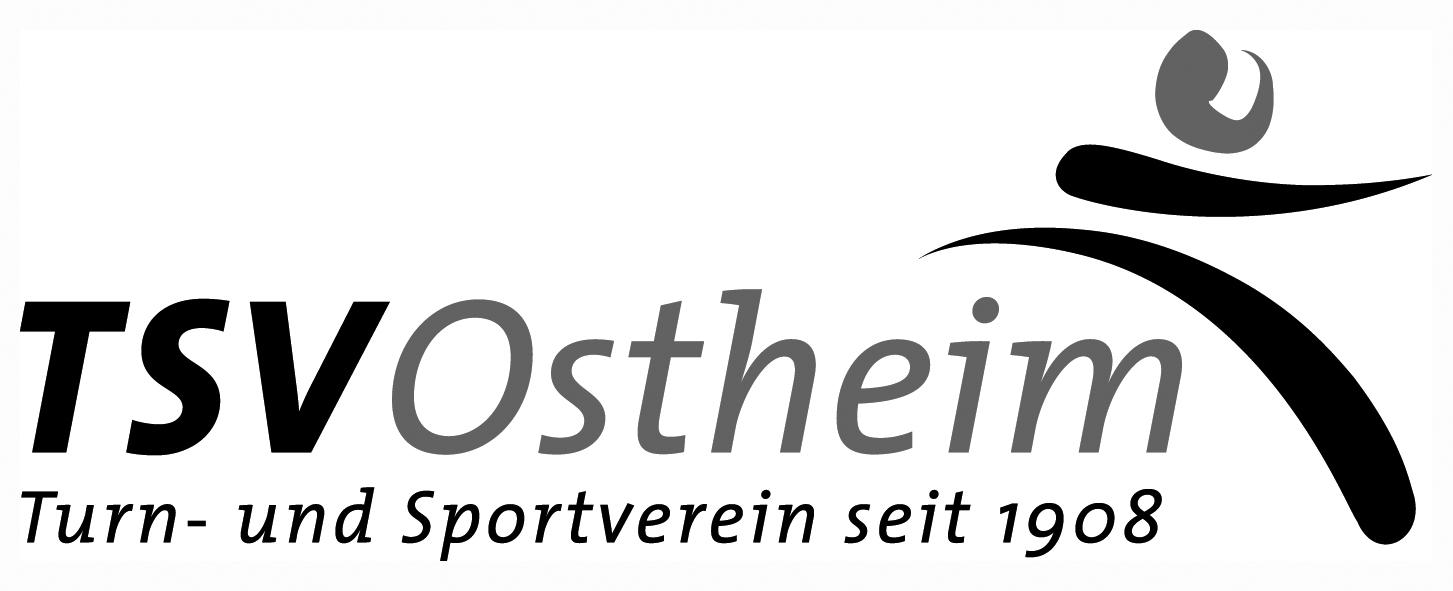 